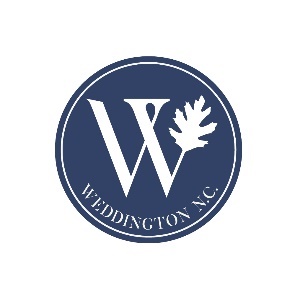 TOWN OF WEDDINGTONNOTICE OF PUBLIC HEARINGNotice is hereby given that a Public Hearing will be held by the Town Weddington at the Weddington Town Hall, 1924 Weddington Road, Weddington, NC on Monday, October 10, 2022 at 7:00 p.m., for the purpose of collecting public comment on two text amendments to the Town of Weddington Unified Development Ordinance:Section D-703, Zoning District and Permitted Use, and Appendix 1, Definitions  Appendix 2, Submittal RequirementsThe Town of Weddington does not discriminate based on disability. Individuals requiring auxiliary aids or services or other accommodations for participation in a meeting may contact Karen Dewey, Town Administrator/Clerk, at 704-846-2709. Requests should be made at least 4 days prior to the meeting.	Publish 9/28 and 10/2